HEPİMİZ ÖZELİZÇalışma Yaprağı-1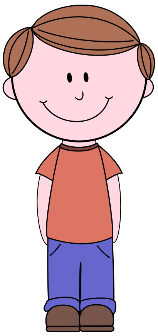 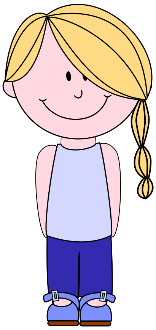 ÖZELLIKLERIMIZ    Benim Adım:     Doğum Günüm:    Yaşım:	    Saçımın rengi   Gözümün rengi:                                                                          En sevdiğim Kitabın İsmi:   En sevdiğim Hayvan:                                                                    En sevdiğim Yemek:                                               En sevdiğim Renk:                                                               En sevdiğim Çizgi Film Karakteri:BÜYÜDÜGÜMDE                                                     …….………………………………………..OLMAK İSTİYORUM.Çalışma Sayfası-2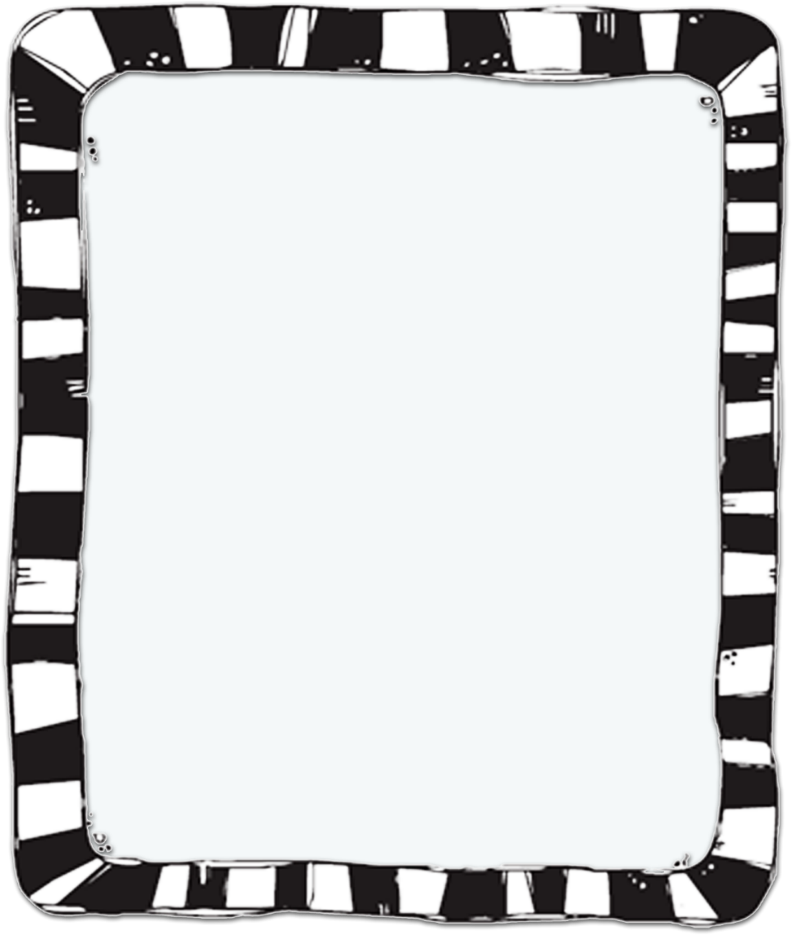 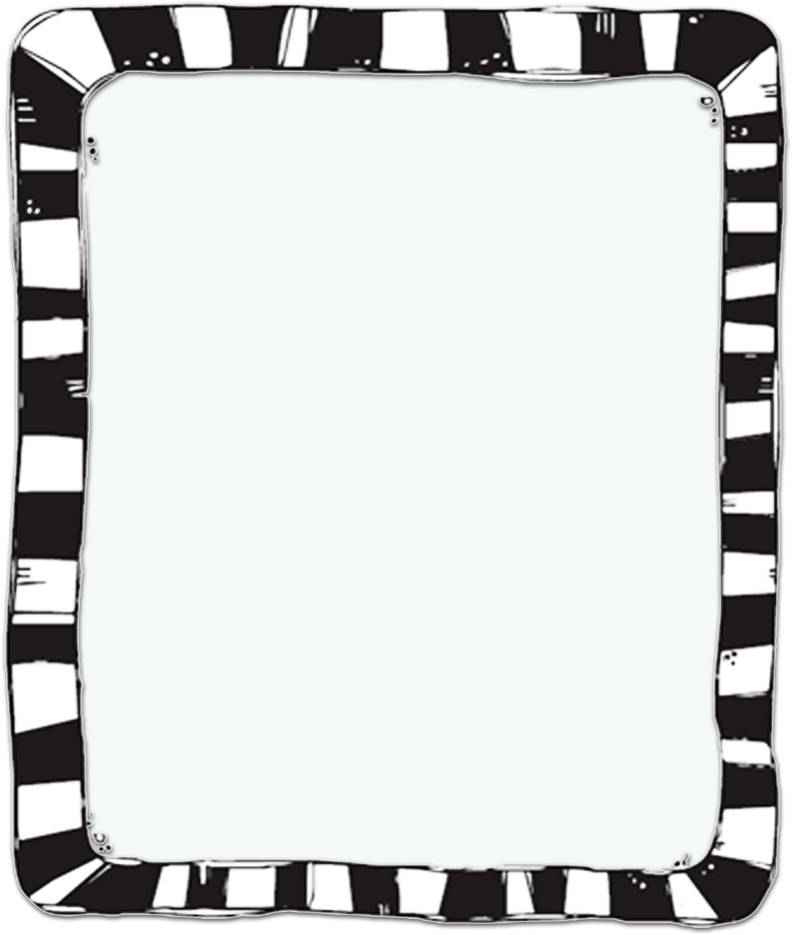 Gelişim Alanı:Sosyal Duygusal Yeterlik Alanı:Benlik Farkındalığı Kazanım/Hafta:Her bireyin özel olduğunu fark eder. / 32. HaftaSınıf Düzeyi:3. SınıfSüre:40 dk. (Bir ders saati)Araç-Gereçler:Çalışma Yaprağı-1Çalışma Yaprağı-2 İpMandalMakasTorbaUygulayıcı İçin Ön Hazırlık:Çalışma Yaprağı-1’deki kartlar öğrenci sayısı kadar çoğaltılır ve dış siyah kenarlarından kesilerek kart elde edilir.Çalışma Yaprağı-2’deki kartlar öğrenci sayısı kadar çoğaltılırUygulayıcı sınıftaki tüm öğrencilerinin isimlerini küçük kâğıtlara yazar ve torbaya koyar.Süreç (Uygulama Basamakları):Aşağıdaki açıklama ile etkinliğe başlanır:“Toplumda yaşayan her bireyin özellikleri farklıdır ve bu özellikler her birey için değişkenlik gösterebilir. Bu özelliklerin özel olduğunu fark ve kabul etmek gerekir.” Öğrencilere Çalışma Yaprağı-1 verilir. Aşağıdaki açıklama yapılır:“Çalışma yaprağında yazılanları kendinize göre doldurmanızı, tamamladıktan sonra üçgeni siyah dış kenarlarından kesmenizi ve daha sonra size ait olan üçgeni sınıfta hazırlamış olduğum ipe mandalla asmanızı istiyorum.”Doldurulmuş olan üçgenler sınıfta bayrak şeklinde asılarak görünürlük sağlanır. Öğrencilerden sınıf içerisinde dolaşarak flamaları incelemeleri istenir ve öğrencilere aşağıdaki sorular yöneltilir:Herkesin özellikleri birbiriyle aynı mı? Sınıf içerisinde dolaşırken aklında kalan farklı özellikleri olan arkadaşların kimler ve özellikleri neler?Kimlerin özellikleri birbirine benziyor?  Çalışma Yaprağı-2’deki kartlar her öğrenciye birer tane gelecek şekilde dağıtılır. Sınıftaki öğrencilerin isimlerinin yazılı olduğu torbadan öğrencilerin bir kart çekmesi istenir. Aşağıdaki açıklama yapılır:“Torbadan çekmiş olduğunuz kâğıdın üzerinde ismi yazan arkadaşınızın özelliklerini düşünmenizi, onu özel kılan özelliklerini ise dağıtmış olduğum kartlara yazmanızı istiyorum”Uygulayıcı tarafından öğrencilerin yazdıkları kâğıtlar toplanır ve aşağıdaki açıklama yapılır:“Şimdi bu kartları karışık şekilde çekeceğim. Arkadaşlarınızın isimlerini okumadan özelliklerini okuyacağım ve sizlerden de bu özelliklere sahip olan arkadaşınızı bulmanızı isteyeceğim.”Etkinlik aşağıdaki tartışma soruları ile devam ettirilir.Seni diğerlerinden farklı kılan özelliklerin neler?Herkesin aynı özelliklerinin olduğu bir dünyada yaşamak nasıl bir şey olurdu?Tüm dünyadaki insanların farklı özelliklerinin olduğunu kabul ettik bu farklı özellikleri bir şeye benzetmek isteseydik bu ne olabilirdi? Neden?Etkinlik aşağıdaki cümleler ile sonlandırılır:“Yaşadığımız dünyada her insanın farklı özellikleri vardır. Bu farklı özellikler dünyamızı özel kılar. Bu farklı özellikleri bir gökkuşağına benzetirsek her bir renk ne kadar önemli ise dünyamızda da her insan o kadar önemli ve değerlidir. Gökkuşağımızın renklerini fark etmeli ve bunları kabul etmeliyiz.”Kazanımın Değerlendirilmesi:Çocuklardan bir gökkuşağı resmi çizmeleri ve her rengin üzerine yakın çevresinde bulunan (anne, baba, teyze vs.) kişilerin farklı özelliklerini yazmaları istenir. Hazırlanan resimler sınıfa getirilerek paylaşım yapılır.Uygulayıcıya Not:Uygulayıcının ip ve mandal bulamaması halinde flama şeklinde olan üçgenler sınıf panosuna asılır.Özel gereksinimli öğrenciler için;Çalışma yaprağında yer alan yazılı materyallere Braille yazı eklenebilir ya da punto büyütülerek materyal desteği sağlanabilir.Etkinliğin tamamlanması için ek süre verilebilir.Grup çalışması sırasında akran eşleştirmesi yapılarak akran desteği sağlanabilir.Süreç basamağında kesme ve asma becerileri için fiziksel yardım uygulanarak öğretmen desteği sağlanabilir.Etkinliği Geliştiren:Tuğçe Şenay